Publicado en Madrid el 10/05/2021 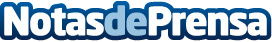 Inmobiliarias Encuentro garantiza la venta de inmuebles a través de su servicio de venta inmediataLa demanda en el sector inmobiliario es cada vez más intensa. Los vendedores buscan vender su propiedad en el mínimo tiempo posible y maximizar su precio de venta. Los compradores buscan precios por debajo del mercado, financiación con intereses bajos y ubicaciones con potencial de crecimiento. Innovar en el sector es clave para ser competitivo y ofrecer tanto a los propietarios como a los compradores un servicio impecable y efectivo. Se espera que durante los próximos años la demanda siga en aumentoDatos de contacto:Inmobiliarias Encuentro918199672Nota de prensa publicada en: https://www.notasdeprensa.es/inmobiliarias-encuentro-garantiza-la-venta-de Categorias: Nacional Inmobiliaria Madrid http://www.notasdeprensa.es